1.8. ČT  Biblická hodina, co patří k létu, procvičujeme prsty – navlékání korálků2.8. PÁ  Zahradní procházka, ochutnávka úrody, puzzle, AZ kvíz5.8. PO  Trénování paměti – slovní pyramidy, příprava mátovo - jahodové  limonády6.8. ÚT  Příprava zdravé svačiny, zpívání o ovoci, luštíme křížovky, hrajeme karty,7.8. ST   Setkání p. Hambálková – cestování, posezení v zahradním altánu8.8. ČT  Biblická hodina, čteme z novin , trénujeme smysly – chuť, čich, hmat9.8. PÁ  Vzpomínáme na cestování, procvičujeme paměť - kdo víc slov vymyslí 12.8. PO  Cvičení koordinace paží, rukou, prstů, známé lidovky a lidoví zpěváci13.8. ÚT  Pečeme koláč s jablky, vzpomínáme na zavařování14.8. ST   Hrajeme šipky, procvičujeme paměti – letní přesmyčky, hra Bingo15.8. ČT  Biblická hodina, cvičení s overbaly, vzpomínáme, jak jsme chodili na hřiby16.8. PÁ  Krmení oveček na zahradě, tvoření v keramické dílně, Česko pro pamětníky19.8. PO  Vzpomínkový kufr – taneční a zábavy procházka vsetínským parkem20.8. ÚT  Vzpomínáme a tvoříme pomazánku, filmy  cvičí paměť, čteme z novin  21.8. ST  Stolní hry, příprava jablečno - meduňkové limonády, procvičujeme hmat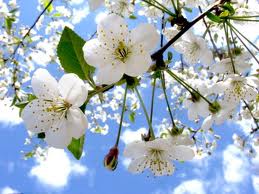 22.8. ČT  Biblická hodina, posezení v altánku, zpívání o létu, jazykolamy, AZ kvíz  23.8. PÁ  Pétanque je hra pro nás cvičí mysl i tělo, relaxace u zmrzlinového poháru      26.8. PO  Posezení na zahradě - slovní fotbal, zvířata v naší paměti, hra s míčem  27.8. ÚT  Pečeme koláč s rybízem, vzpomínáme na náš první školní rok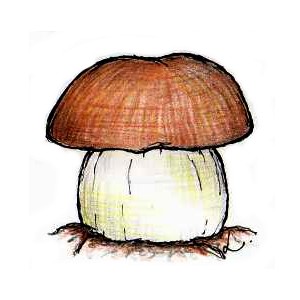 28.8. ST  Cvičení paměti s míčem -  jména měst, procházka, film pro pamětníky29.8. ČT Biblická hodina, vzpomínáme na slavné sportovce30.8. PÁ Vzpomínáme na pěstované plodiny, keramická dílna – vyrábíme okrasné kachle	